
Local Development Finance Authority (LDFA)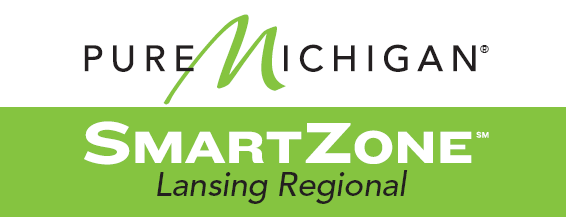 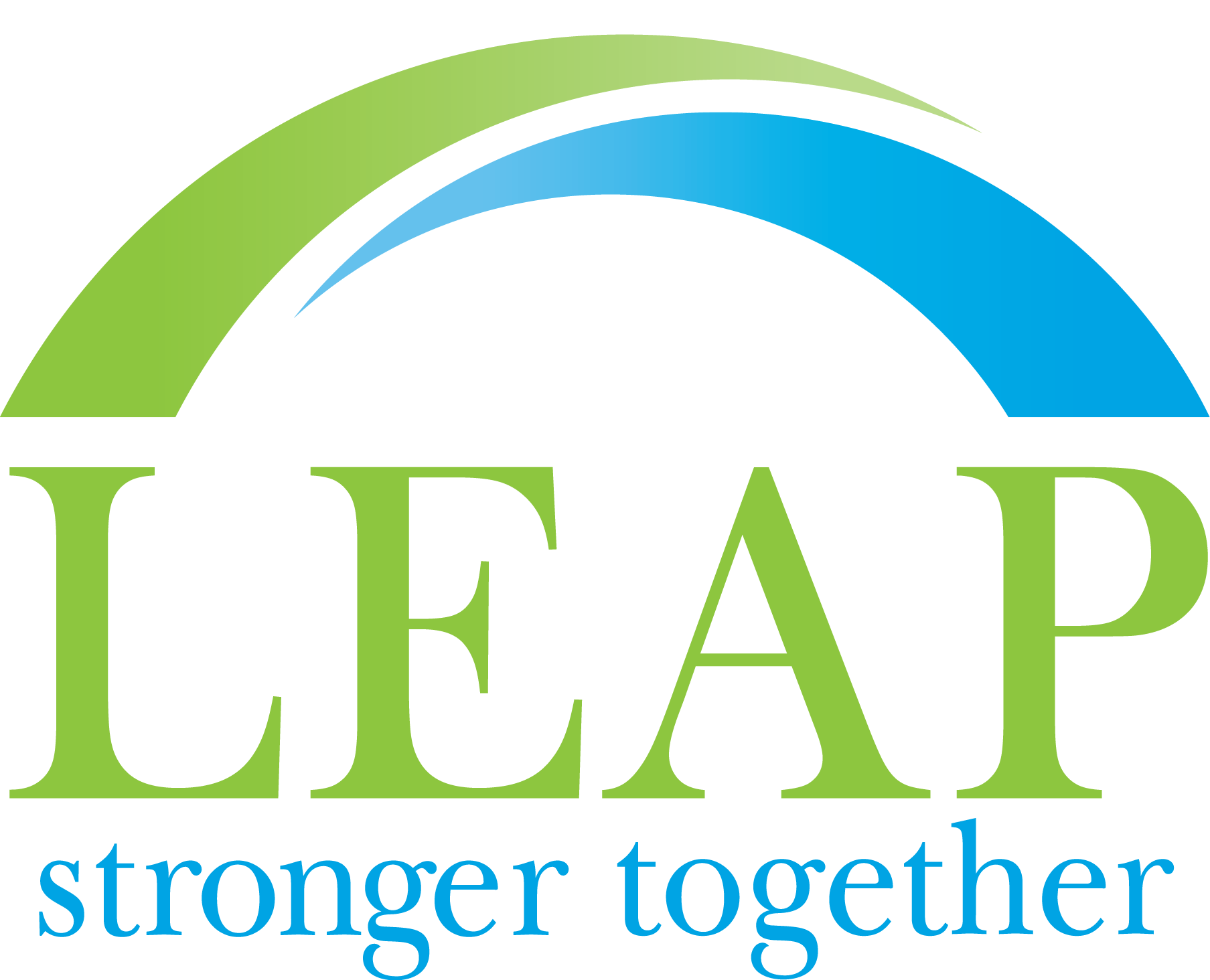 Board MeetingDate:  Friday, June 25, 2021Time:  10:30 a.m. THIS MEETING WILL BE HELD ELECTRONICALLY* Access the meeting via: https://us02web.zoom.us/j/86360506052Meeting ID: 863 6050 6052Dial In: +1 312 626 6799  *See attached Public Participation NotesAGENDA Call to Order & Roll Call 					Hackney
Approval of LDFA Meeting Minutes (Action) 	All
LEAP 2020/2021 Contract Results/Outcomes           CarrPast years LEAP/SZ history of services
BAF 2020/2021 Review/Outcomes			Carr
Sub-Committee Organizational 	update		All
Adoption of FYE 2022 budget (Action)			All
LEAP administrative contract 
(Action)							All
SmartZone contract benchmarking 
statewide							Carr
TIC updates							Smith/AllumOther Business 						All
Public Comment						AllAdjournment 						Hackney